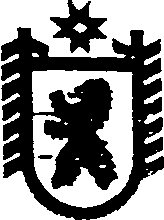 РЕСПУБЛИКА КАРЕЛИЯАДМИНИСТРАЦИЯ  ПОПОВПОРОЖСКОГО  СЕЛЬСКОГО  ПОСЕЛЕНИЯПОСТАНОВЛЕНИЕот 29 июня 2016  г.  №  24п. Попов Порог О признании утратившим силу постановления администрации Поповпорожского сельского поселения  от 4 апреля 2016 года  № 9Администрация Поповпорожского сельского поселения п о с т а н о в л я е т :1. Признать утратившим силу постановление администрации Поповпорожского сельского поселения от 4 апреля 2016 года № 9 «Об утверждении Административного регламента по предоставлению муниципальной услуги «Выдача специального разрешения на движение по автомобильным дорогам местного значения транспортных средств, осуществляющих перевозки опасных, тяжеловесных и (или) крупногабаритных грузов».2. Обнародовать настоящее постановление путем размещения официального текста  в  информационно-телекоммуникационной сети «Интернет» на официальном сайте Сегежского муниципального района в разделе «Муниципальные образования – Поповпорожское сельское поселение» в информационно-телекоммуникационной сети общего пользования (http://home.onego.ru/~segadmin/omsu_selo_popovporog.htm)..                           Глава Поповпорожского сельского поселения	                                                      И.В. Хомяков					Разослать: в дело, прокуратуру Сегежского района, министерство ЭР РК, министерство юстиции РК